Des chats et des chatons !	Fiche reproductible 1(fiche d'évaluation)Nom : _ 	Points forts :Points à améliorer :Fiche reproductible 1, Des chats et des chatons !	Le droit de reproduire cette page est limité aux écoles qui ont acheté le produit.  Copyright © 2018 Pearson Canada Inc.		Cette page peut avoir été modifiée de sa version originale.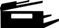 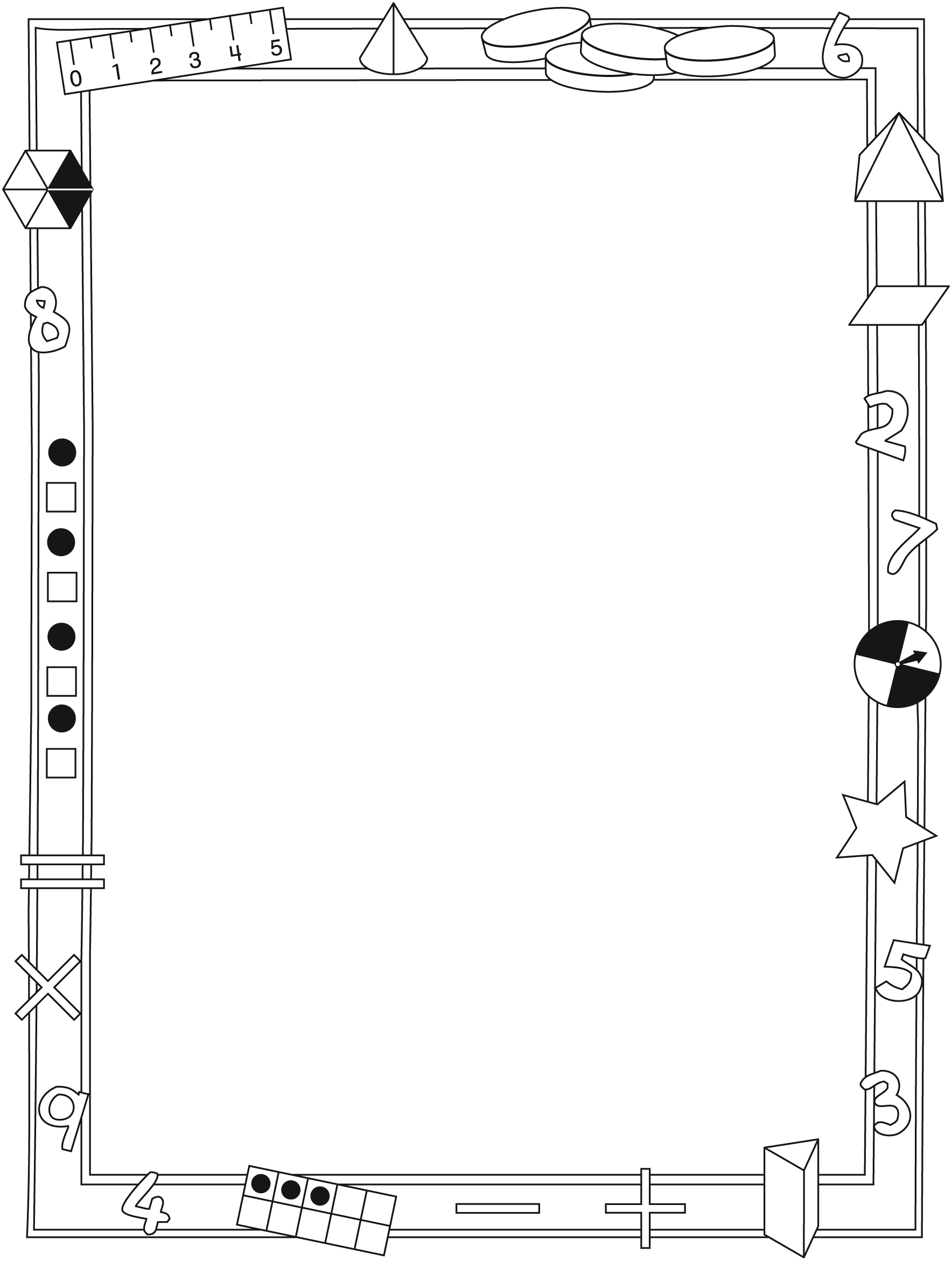 .Chers parents / tuteurs,Dans notre étude du livret Des chats et des chatons !, nous avons mis l'accent sur ces concepts mathématiques : additionner et soustraire jusqu'à 20 et comparer des quantités jusqu'à 20. Nous vous suggérons ces activités à effectuer à la maison avec votre enfant.– – – – – – – – – – – – – – – – – – – – – – – – – – – – – – – – – – – – – – – – – –Lire l'histoire : En lisant l'histoire, parlez des chats et des chatons et comptez- les. Quand des chats sont adoptés, faites une prédiction de combien il en restera à la page suivante. Identifiez avec votre enfant les chats manquants ou qui ont été adoptés. Après la lecture, vous pouvez raconter l'histoire de nouveau, à l'aide de 20 petits objets que vous placerez sur la Grille de mathématiques et que vous enlèverez à mesure que les chats et chatons sont adoptés, en faisant à chaque fois le compte des chats et des chatons qui restent.– – – – – – – – – – – – – – – – – – – – – – – – – – – – – – – – – – – – – – – – – –Plus ou moins de chats : Pour ce jeu, utilisez la Grille de mathématiques à la couverture arrière intérieure du livret et 20 petits objets. Placez un objet sur chaque case de la Grille. À tour de rôle, « adoptez des chats » en enlevant 1, 2 ou 3 objets de la Grille. Le joueur qui enlève le dernier objet et vide la Grille marque un point. Continuez le jeu en plaçant chacun votre tour 1, 2 ou 3 objets sur la Grille. Le joueur qui place le dernier objet marque un point. Amusez-vous !– – – – – – – – – – – – – – – – – – – – – – – – – – – – – – – – – – – – – – – – – –Combien y en a-t-il qui se cachent ? Faites une « cachette » en pliant une feuille de papier et prenez de petits objets pour représenter les chats. Commencez avec environ 15 « chats ». Dites à votre enfant de se tourner pendant que vous placez 5 « chats » dans la cachette. Votre enfant voit ensuite les 10 chats visibles et doit dire combien de chats sont cachés. Dépliez la feuille de papier et comptez-les pour vérifier. Employez des nombres pour raconter l'histoire. Dites, par exemple : « 10 plus 5, ça fait 15 chats » ou « 5 chats sont cachés et 10 ne le sont pas : ça fait 15 chats en tout ». Refaites l'exercice en prenant une autre combinaison du nombre 15 ou d'un autre nombre. Encouragez votre enfant à prendre l'initiative.– – – – – – – – – – – – – – – – – – – – – – – – – – – – – – – – – – – – – – – – – –Sincèrement,Connecting Home and School	Fiche reproductible 2–3Dear Family:We have been working on Cats and Kittens! which focuses on Adding and Subtracting to 20 and Comparing Quantities to 20. Try this activity at home with your child.– – – – – – – – – – – – – – – – – – – – – – – – – – – – – – – – – – – – – – – – – –Reading the Story: As you read the story, count and talk about the cats and kittens. As kittens are adopted, predict how many are left before you turn the page. Work together to identify the missing, adopted kitten(s). After reading, use 20 small objects and the Math Mat on the inside back cover to re-tell the story (or tell others) by placing an object in each space and then “adopting” (removing) cats and figuring out how many remain.– – – – – – – – – – – – – – – – – – – – – – – – – – – – – – – – – – – – – – – – – –Cat Nim: Use 20 small objects and the Math Mat on the inside back cover to play this game. Place an object in every space on the mat. Take turns “adopting cats” by removing 1, 2, or 3 objects. Whoever removes the last counter and so empties the Math Mat, scores 1 point. Then, play to fill the mat by adding 1, 2, or 3 counters. Whoever places the last counter, scores a point. Take turns going first. Have fun!– – – – – – – – – – – – – – – – – – – – – – – – – – – – – – – – – – – – – – – – – –How Many 1s? Use small objects to represent cats, and fold a piece of paper to make a hiding spot. Start with about 15 “cats.” Ask your child to turn away while you place (5) “cats” in the hiding spot. Your child then looks at the (10) visible “cats” and predicts how many are hiding. Lift the paper and count to check. Encourage the use of numbers to describe the story. For example, say: “10 and 5—that’s 15 cats.” or “5 cats are hiding and 10 cats are not. That’s 15 cats altogether.” Repeat with other combinations of that number (15) or start with another number. Invite your child to take the lead.– – – – – – – – – – – – – – – – – – – – – – – – – – – – – – – – – – – – – – – – – –Sincerely,Fiche reproductible 2–3, Connecting Home and School  Le droit de reproduire cette page est limité aux écoles qui ont acheté le produit.Grille de mathématiques  Fiche reproductible 3Des chats et des chatons !Nom : _ 	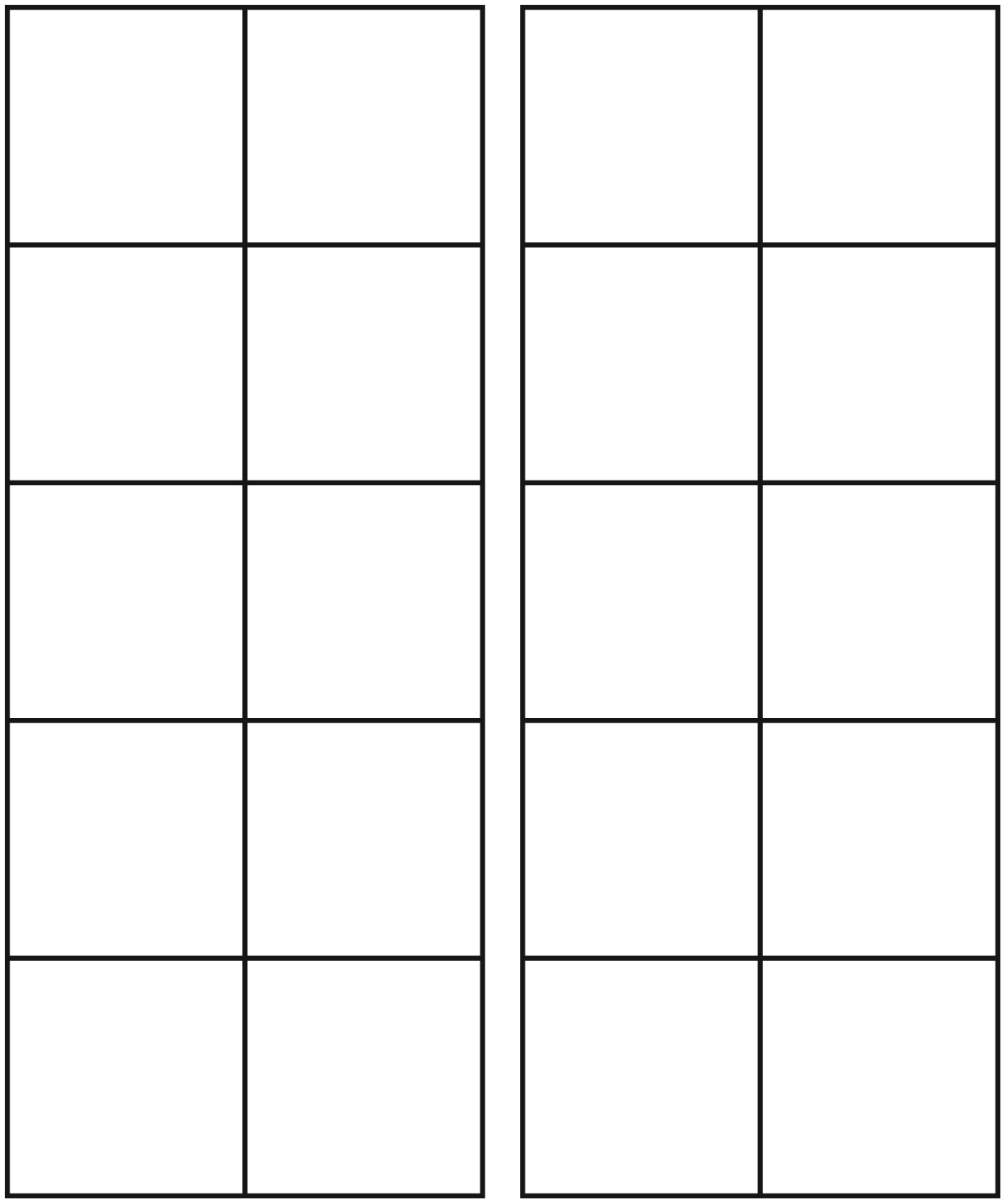 Tableau de doubles	Fiche reproductible 4grilles de 10Nom : _ 	Nom : _ 	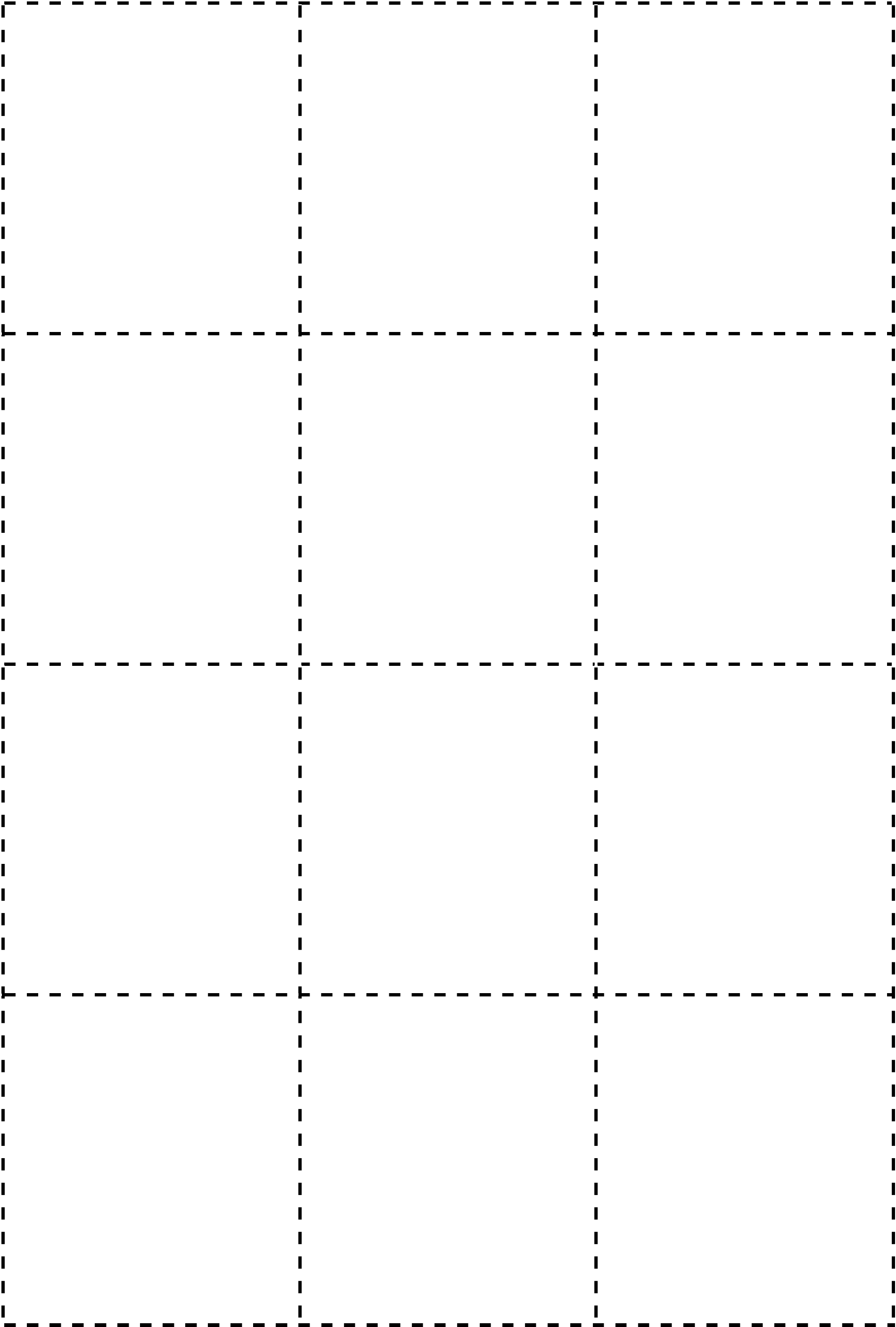 11 12 1314 15 1617 18 1920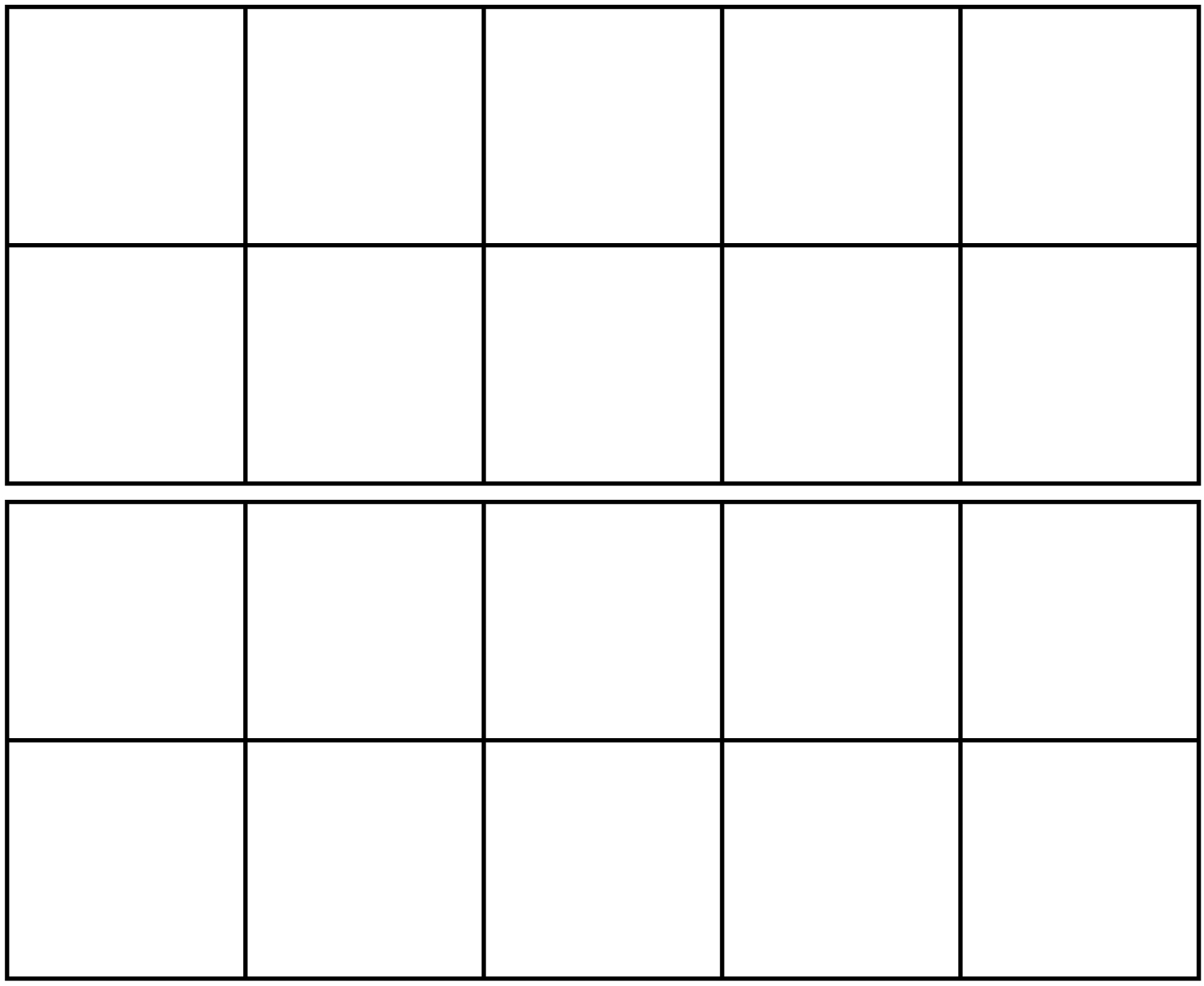 Il te faudra :20 jetonsRègles du jeuDécide qui jouera en premier. Si tu joues en premier,place 1, 2 ou 3 jetons sur la Grille.À son tour, l'autre joueur place 1, 2 ou 3 jetons surla Grille.Le joueur qui place le dernier jeton marque 1 point.Chacun son tour, enlève 1, 2 ou 3 jetons de la Grille.Le joueur qui enlève le dernier jeton marque 1 point.Recommence en changeant le joueur qui joue enpremier.Nom : _ 	Mon nombre cible est :Voici des équations avec ce nombre : 	est moins que	.– – – – – – – – – – – – – – – – – – – – – – – – – – – – – – – – – – – – – – – – – – 	_ est plus que _	_.– – – – – – – – – – – – – – – – – – – – – – – – – – – – – – – – – – – – – – – – – – 	_ est 1 de plus que __	.– – – – – – – – – – – – – – – – – – – – – – – – – – – – – – – – – – – – – – – – – – 	_ est 1 de moins que	_.– – – – – – – – – – – – – – – – – – – – – – – – – – – – – – – – – – – – – – – – – – 	_ est 2 de plus que __	.– – – – – – – – – – – – – – – – – – – – – – – – – – – – – – – – – – – – – – – – – – 	_ est 2 de moins que	_.– – – – – – – – – – – – – – – – – – – – – – – – – – – – – – – – – – – – – – – – – – 	_ est égal à	_.– – – – – – – – – – – – – – – – – – – – – – – – – – – – – – – – – – – – – – – – – –Nom : _ 	Des chats et des chatons jouent ensemble. Il y a 4 chats et 8 chatons.Combien y a-t-il de chats et de chatons ?Représente tes réflexions en écrivant des nombres, des mots ou en faisant un dessin.Des chats et des chatons jouent ensemble. Il y a plus de chats que de chatons. Combien y a-t-il de chats et de chatons ?Représente tes réflexions en écrivant des nombres,des mots ou en faisant un dessin.Nom : _ 	Des chats et des chatons jouent ensemble. Il y a moins de chats que de chatons. Combien y a-t-il de chats et de chatons ?Représente tes réflexions en écrivant des nombres, des mots ou en faisant un dessin.15 chatons jouent ensemble.Il y a 8 jouets. Chaque chaton a besoin d'un jouet.Combien faut-il de jouets de plus ?Représente tes réflexions en écrivant des nombres,des mots ou en faisant un dessin.Additionner et soustraire jusqu'à 20Pas encoreParfoisSouventModéliser des additions et des soustractions jusqu'à 20Utiliser les symboles +, - et = pour représenter une addition, une soustraction ou une égalitéAdditionner et soustraire jusqu'à 20Comparer des quantités jusqu'à 20Comparer des quantités jusqu'à 20 en les appariant ou en les comptantDéterminer de combien une quantité est plus grande ou plus petite qu'une autreSavoir quel nombre représente 1 ou 2 de plus ou de moins qu'un autre nombre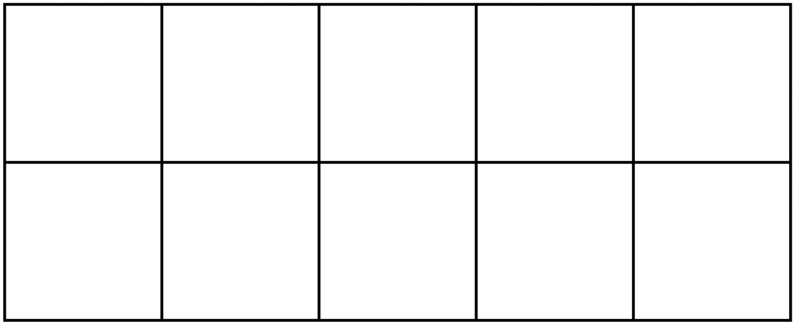 TourMesnombresMes équationsMon score1234512345678910123456789101112131415161718192021222324252627282930313233343536373839404142434445464748495051525354555657585960616263646566676869707172737475767778798081828384858687888990919293949596979899100